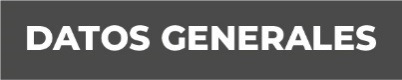 Nombre: VICENTE VAZQUEZ CRUZGrado de Escolaridad: MAESTRIACédula Profesional 8485323Teléfono de Oficina: 2969624275Correo Electrónico:Formación Académica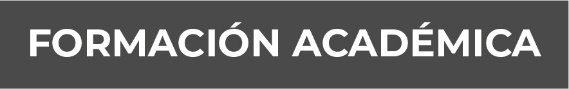 Año1996-2001 Licenciatura en Derecho Universidad Autónoma de Tamaulipas Campus Tampico, Tamaulipas. Cedula 36941652008-2010 Maestría en Procuración e Impartición de Justicia, Centro de Ciencias Jurídicas de Puebla, campus Minatitlán, Veracruz. Cedula 8485323Trayectoria Profesional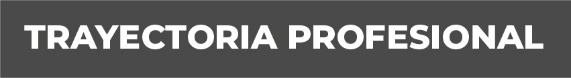 Año2002-2003 Agente del Ministerio Publico Municipal con residencia en Espinal, Veracruz.2003-2005 Agente del Ministerio Publico Conciliador e Investigador con residencia en Panuco Veracruz.2005-2007 Agente del Ministerio Público Segundo Investigador con residencia en Papantla, Veracruz.2007-2009 Agente del Ministerio Publico Segundo Investigador con residencia en Acayucan, Veracruz.2009-2012 Agente del Ministerio Publico primero con residencia en Minatitlán, Veracruz.2012-2013 Agente del Ministerio Público Segundo Investigador con residencia en Tuxpan, Veracruz.2013-2014 Agente del Ministerio Publico Especializado en atención a Migrantes con residencia en Acayucan, Veracruz.2014-2015 Agente del Ministerio Público Quinto Investigador con residencia en Coatzacoalcos, Veracruz.2015-2017 Fiscal Encargado de la Subunidad Integral de Procuración de Justicia con residencia en Minatitlán, Veracruz.2017-2018 Fiscal Encargado de la Subunidad Integral de Procuración de Justicia con residencia en Alvarado, Veracruz.2018-2019 Fiscal Encargado de la Subunidad Integral de Procuración de Justicia con residencia en Pueblo Viejo, Veracruz.2019-2019 Fiscal Encargado de la Subunidad Integral de Procuración de Justicia con residencia en Cosoleacaque, Veracruz.2019- a la Fecha Fiscal Encargado de la Subunidad Integral de Procuración de Justicia con residencia en Cardel, Veracruz.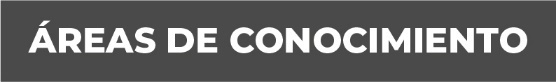 Derecho PenalDerecho Procesal PenalDerecho ConstitucionalDerecho CivilDerecho LaboralDerecho AdministrativoDerecho AgrarioDerecho FinancieroDerecho FiscalAmparoCiencias Forenses